R.C.M. SCIENCE COLLEGE, KHALLIKOTE, GANJAM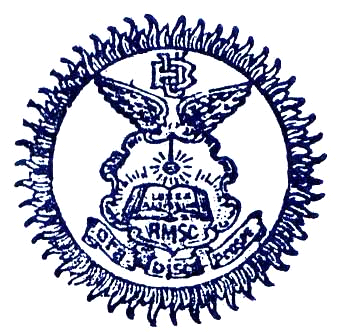 PROFORMA FOR MONTHLY STUDENT ATTENDANCE (+2 Wings)Academic Session: _________________Name of the Student: _________________________________________________________________________              Class: ________________________     Roll No.____________________           Mobile No____________________Signature of the Student	SubjectAprilMayJuneJulyAug.Sept.Oct.Nov.Dec.Jan.Feb.March.Total%Signature of HODBotanyZoologyMathematicsPhysicsChemistryComputer ScienceInformation TechnologyMIL(O/S/H)(Arts/Sc/Com.)English(Arts/Sc/Com.)Language (Odia/Sanskrit)HistoryEconomicsPolitical ScienceEducationCommerce